Fédération Internationale Féline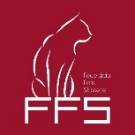 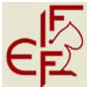 Federácia Felis SlovakiaMAČKY KOŠICE, www.mackykosice.skwarmly invite you to attend7. 8.  INTERNATIONAL CAT SHOW11th and 12th  June 2022  Košice, Slovakia2 days = 2 certificatesShow hall :  Kultúrno-spoločenské centrum, Jedlíkova 7 Košice                      GPS: N 48.6981488, E 21.2336964999995Special competiton: Saturday:  the most beautiful cat with pattern		           Sunday:     the most beautiful cat from the point of view of visitors Invited judges  ! attention, change- instead of Kristiina Rautio is Carla Rotini)Mr.   Ad de Bruijn           (NL)    1,3,4      Mrs. Dorte Kaae             (DK)    all roundMrs. Olga Komissarova (EE)    all roundMrs. Carla Rotini             (IT)     1,2Cage size: 60x50x50The applications of the cats, stewards and promotion have to be send to the address: Mačky Košice, Jilemnickeho 1, 040 01, Košice, Slovakia, email : mackykosice@gmail.com,  mobile phone:  00421 944506045(Your application have to contain your e-mail address and phone number)Stewards (participate both days) will receive a LUNCHClosing date:  31th May 2022 (or filling a capacity of the hall)All registration fees you can pay in cash at the show or to the bank. You can transfer fees to the account  IBAN: SK97 0200 0000 0031 9084 3853 VÚB bank, Swift SUBASKBXIt is allowed cancel your entry only until the closing day! A payment for entry form after closing date is + 5 €/dayShow schedule (Saturday, Sunday)07.30-09.30:	entrance cats and vet control09.30-10.00:	corrections, control class10.00-14.00: 	judging and nominations 16.00-18.00:	Best in Show, Special competitionShow rules:Exhibitors may present cats themselves, stewards are at disposal. Cats must stay in a decorated cages until the end of the show. Any changes of the cage without permission of secretariat and leaving of the show before the end will lead to disqualification! All FIFe and FFS rules are valid and applicable. Show participation is at the exhibitor´s own risk. No claims for damages will be accepted.	Veterinary terms and conditions:All cats must be vaccinated against feline panleukopenia, feline calicivirus and feline herpesvirus and it has to be at least 21 days prior to the show, but not later than 24 months. Vaccination against rabies has to be at least 21 days prior to the show, according to the validity of vaccination confirmed in pet passport by the vet and according to the recommendations by the producer of vaccine. All cats must have a microchip and valid Pet-Passport. White cats must be accompanied by the certificate that they are not deaf.Accommodation:Inštitút vzdelávania veterinárnych lekárov, Cesta pod Hradovou 13/A, Košice, ivvl@ivvl.sk, (located 12 min.from the show hall, quiet place)Hotel Bonaparte****, Šebastovská 4, 040 17 Šebastovceinfo@hotel-bonaparte.sk, (near Hungary-Slovakia border, (9 min. from the show hall)Penzion SET, Trieda SNP 85, Košice,penzionset@penzionset.sk, (6 min. from the show hall, smaller rooms)https://www.visitkosice.org/Chairs will be availableFree parking	We are looking forward to see you     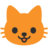 Registration fees:1 day2 daysClass: 1-1225 €40 €Class: 13 , 14, 15, 1715 €25 €Class: 16   (litter, min. 3 kittens)35 €60 €Double cage for 1 cat:+10 €/day+10 €/dayAdvertisement in catalogue, A5½ page 15 €1 page 25€ ! 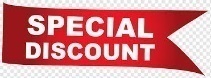 Send your Entry form until May 15th., register for both days and your 3rd and each additional cat has 50% discount (it is valid for classes 1-12 )Congress hotel Centrum Košice***,  Južná trieda 2A, Košice, info@hotel-centrum.sk, (located in the city centre, 10 min. from the show hall/car)